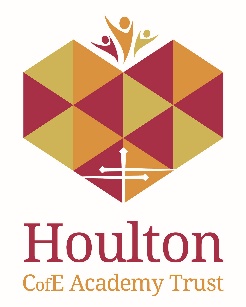 Financial Scheme of Delegation for Houlton CofE Multi Academy TrustDecision Level 1Full Trust BoardDecision Level 2Finance Audit and Risk CommitteeDecision Level 3CEO & CFOPurchasing and Procurement(subject to budgetary constraints) Placing orders for goods and services 2 quotes required for items over £5,0003 quotes required for items over £10,000Formal tender for contracts/invoices over £100,000Full Trust Board to authorise any order/contract over £100,000.Finance Audit & Risk Committee to review any order/contract between £5,000-£10,000. Ensure value for money has been considered.Finance Audit & Risk Committee to authorise any order/contract over £10,000. Ensure value for money has been considered.Recommend spend over £100,000 to Full Trust Board.Authorise orders up to £10,000Disclose spend between £5,000-£10,000 to the Finance Audit & Risk Committee. Recommend spend over £10,000 to Finance Audit and Risk committee for approval.Authorise orders up to £10,000Disclose spend between £5,000-£10,000 to the Finance Audit & Risk Committee. Recommend spend over £10,000 to Finance Audit and Risk committee for approval.Authorise orders up to £10,000Disclose spend between £5,000-£10,000 to the Finance Audit & Risk Committee. Recommend spend over £10,000 to Finance Audit and Risk committee for approval.Purchasing and Procurement(subject to budgetary constraints) Tendering and Quotations ProcessFor any order/contract between £5,000-£10,000, ensure 2 written quotations are obtained.For any order/contract over £10,000, ensure 3 written quotations are obtained.Formal tender procedure to be carried out for orders over £100,000.For any order/contract between £5,000-£10,000, ensure 2 written quotations are obtained.For any order/contract over £10,000, ensure 3 written quotations are obtained.Formal tender procedure to be carried out for orders over £100,000.For any order/contract between £5,000-£10,000, ensure 2 written quotations are obtained.For any order/contract over £10,000, ensure 3 written quotations are obtained.Formal tender procedure to be carried out for orders over £100,000.Purchasing and Procurement(subject to budgetary constraints) Register of Business InterestsTo complete an annual declaration of business interestTo complete an annual declaration of business interestTo ensure all Trustees complete an annual declaration of business interests and the Register of Interests for Trustees and staff is published on the school website annually.To ensure all Trustees complete an annual declaration of business interests and the Register of Interests for Trustees and staff is published on the school website annually.To ensure all Trustees complete an annual declaration of business interests and the Register of Interests for Trustees and staff is published on the school website annually.Purchasing and Procurement(subject to budgetary constraints) Authorising invoices(Invoices should not be authorised by the person who placed the order and checks should be made that the correct tendering process has been followed)To review any non-order invoice between £5,000-£10,000.To authorise any non-order invoice over £10,000.To authorise all invoices with a pre-approved order.Disclose spend between £5,000-£10,000 to the Finance Audit & Risk Committee.Recommend any non-order invoices over £10,000 to the Finance Committee for approval.To authorise all invoices with a pre-approved order.Disclose spend between £5,000-£10,000 to the Finance Audit & Risk Committee.Recommend any non-order invoices over £10,000 to the Finance Committee for approval.To authorise all invoices with a pre-approved order.Disclose spend between £5,000-£10,000 to the Finance Audit & Risk Committee.Recommend any non-order invoices over £10,000 to the Finance Committee for approval.Purchasing and Procurement(subject to budgetary constraints) Making payments (signing cheques, BACS payments and other bank transfers)To make payments for approved costs for the Trust with one other approved bank signatory and within approved bank authorisation levelsTo make payments for the Trust with one other approved bank signatory and within approved bank authorisation levelsTo make payments for the Trust with one other approved bank signatory and within approved bank authorisation levelsTo make payments for the Trust with one other approved bank signatory and within approved bank authorisation levelsTo make payments for the Trust with one other approved bank signatory and within approved bank authorisation levelsAnnual Budget and financial management Approval of annual budgetTo approve the annual budget for the TrustTo review and recommend annual budget to Trust BoardTo review and recommend annual budget to Trust BoardTo prepare annual budget in consultation with Finance Audit and Risk CommitteeTo prepare annual budget in consultation with Finance Audit and Risk CommitteeAnnual Budget and financial management Monthly Budget summary and periodic management accountsTo monitor monthly budget summary and periodic management accounts for the Trust, taking action where necessary.To review monthly budget summary and periodic management accounts for the Trust and take action where necessary.To review monthly budget summary and periodic management accounts for the Trust and take action where necessary.To prepare monthly budget summary and periodic management accounts for review by Finance Audit and Risk committeeTo prepare monthly budget summary and periodic management accounts for review by Finance Audit and Risk committeeAnnual Budget and financial management Control Accounts ReconcilliationTo review the control accounts reconciliations provided by the Trust Business Manager in accordance with the financial timetableTo review the control accounts reconciliations provided by the Trust Business Manager in accordance with the financial timetableBanking Authority & Cash ManagementApproval to borrow money.(This is not allowed under the funding agreement and must always be a board decision)To present a proposal to secretary of stateNot permittedNot permittedNot permittedNot permittedBanking Authority & Cash ManagementOpen a bank account (Accounts must always be opened in the name of the Trust with the minimum of two signatories)To authorise the opening of any bank accounts for the TrustTo recommend the opening of any bank account to the boardTo recommend the opening of any bank account to the boardTo recommend the opening of any bank account to the boardTo recommend the opening of any bank accounts for the Trust to the boardStatutory Reporting(including annual budget and consolidated annual accounts.)Completing annual and periodic financial reports to the MAT Board , EFA and/or DfETo approve annual and periodic financial reports to Board, ESFA and/or DfE and present To approve annual and periodic financial reports to Board, ESFA and/or DfE and present To approve annual and periodic financial reports to Board, ESFA and/or DfE and present To prepare annual and periodic financial reports to the Board, ESFA and/or DfE.To submit approved reportsStatutory Reporting(including annual budget and consolidated annual accounts.)Authorised to complete VAT 126 claimsTo review and submit VAT 126 claims for the TrustFixed AssetsAsset registerTo review the fixed assets register annuallyTo review the fixed assets register annuallyTo review the fixed assets register annuallyTo ensure items over the capitalisation limit of £500 are entered onto the register for the TrustFixed AssetsDisposal of AssetsTo approve the disposal of assets up to value of £44,999. (Approval of ESFA required over £45,000.)To authorise the sale or destruction of items with net book value of between £1,000-£5,000.To recommend the disposal of assets over net book value of £5,000 to the BoardTo authorise the sale or destruction of items with net book value of between £1,000-£5,000.To recommend the disposal of assets over net book value of £5,000 to the BoardTo authorise the sale or destruction of items with net book value of between £1,000-£5,000.To recommend the disposal of assets over net book value of £5,000 to the BoardTo approve the disposal of items with a net book value up to £1,000To recommend the disposal of items with a net book value over £1,000 to the Finance Audit and Risk committeeDebtsWrite off bad debts/lossesTo approve the writing off bad debt/losses over the value of £1,000To approve writing off bad debt/losses up to the value of £1,000To recommend writing off bad debt/losses over £1,000 to the boardTo approve writing off bad debt/losses up to the value of £1,000To recommend writing off bad debt/losses over £1,000 to the boardTo approve writing off bad debt/losses up to the value of £1,000To recommend writing off bad debt/losses over £1,000 to the boardTo recommend writing off bad debts /losses to Finance Audit and Risk committee to the value of £1,000To notify the Finance Audit and Risk committee of any bad debt/losses to be written off.